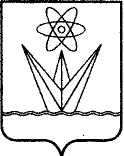 АДМИНИСТРАЦИЯ ЗАКРЫТОГО АДМИНИСТРАТИВНО – ТЕРРИТОРИАЛЬНОГО ОБРАЗОВАНИЯ ГОРОДА  ЗЕЛЕНОГОРСКАКРАСНОЯРСКОГО КРАЯР А С П О Р Я Ж Е Н И Е22/01/2018                                  г. Зеленогорск                        № 102-рО внесении изменений в распоряжениеАдминистрации ЗАТО г. Зеленогорска от 26.02.2013 № 354-р «Об утверждениисостава и Порядкаработыпротивопаводковойкомиссии»Всвязи с кадровыми изменениями, руководствуясьУставом города Зеленогорска, 1.Внести в распоряжение Администрации ЗАТО г. Зеленогорска от 26.02.2013 № 354-р «Об утверждении состава и Порядка работы противопаводковой комиссии» изменения, изложив приложение № 1 «Составпротивопаводковой комиссии» в редакции согласно приложению к настоящему распоряжению.2. Настоящее распоряжение вступает в силу в день подписания и подлежит опубликованию в газете «Панорама». Первый заместитель главыАдминистрацииЗАТО г. Зеленогорска				С.В. Камнев Приложение к распоряжению АдминистрацииЗАТО г. ЗеленогорскаОт 22.01.2018  №_102-рПриложение № 1к распоряжению АдминистрацииЗАТО г. Зеленогорскаот 26.02.2013  № 354-рСостав противопаводковой комиссии  Эйдемиллер Александр Яковлевич- главаАдминистрации ЗАТОг. Зеленогорска, председатель комиссии;АрхиповАлександр Анатольевич- заместитель главы Администрации ЗАТОг. Зеленогорска по общественной безопасности, первый заместитель председателя комиссии;Тюрюханов Олег Борисович - директор Муниципального казенного учреждения «Служба по делам гражданской обороны и чрезвычайным ситуациям», второй заместитель председателя комиссии;Киселев Сергей Иванович - ведущий инженер Муниципального казенного учреждения «Служба по делам гражданской обороны и чрезвычайным ситуациям», секретарь комиссии;члены комиссии:КамневСергей Владимирович - первый заместитель главы Администрации ЗАТО г.Зеленогорска; Алексеев Александр Валентинович  - заместитель директора - главный инженер филиала ПАО «ОГК-2» - Красноярская ГРЭС-2 (по согласованию);Анциферов Виталий Геннадьевич      - начальник линейно-технического цеха г. Зеленогорска Межрайонного центра технической эксплуатации телекоммуникаций (г.Канск) Красноярского филиала ПАО «Ростелеком» (по согласованию);Заречный Василий Анатольевич                 - директор Муниципального казенного учреждения «Центр муниципальных закупок, поддержки предпринимательства и обеспечения деятельности органов местного самоуправления г. Зеленогорска»;Кляус Сергей Александрович- директор Муниципального унитарного предприятия «Городское жилищно-коммунальное управление» г.Зеленогорска;Москвин Олег Анатольевич- начальник ФГКУ «Специальное управление ФПС № 19 МЧС России» (по согласованию);Лозин Александр Геннадиевич          - директор Муниципального унитарного предприятия тепловых сетей г.Зеленогорска;МайерИгорь Христианович         - директор Унитарного муниципального автотранспортного предприятия г.Зеленогорска;Патенко Алексей Дмитриевич                   - начальник Отдела городского хозяйства Администрации ЗАТО г. Зеленогорска;Столярова Марина Владимировна -руководитель Межрегионального управления № 42 ФМБА России (по согласованию);Фельк Леонид Ваганович                   - директор Муниципального унитарного предприятия электрических сетей г.Зеленогорска;СоболевскийВасилий Сергеевич- исполняющий обязанности начальника Зеленогорского поисково-спасательного отделения КГКУ «Спасатель» (по согласованию);МалышевЕвгений Гурьевич- заместитель начальника полиции Отдела МВД России по ЗАТО г. Зеленогорск по организации охраны общественного порядка (по согласованию).